Marshall UniversityMTH 127 – 105 Syllabus Fall 2016 University PoliciesCourse Description: From CatalogThe table below shows the following relationships:  How each student learning outcome will be practiced and assessed in the course.Required Texts, Additional Reading, and Other MaterialsCourse Requirements/Due DatesGrading PolicyAttendance Policy TutoringGetting Started with HawkesImportant Dates: 9/5/16			Labor Day – University Closed10/10/16 		Freshman/Sophomore Midterm D and F Grades Due10/28/16		Last Day to Drop a Full Semester Course11/21/16-11/26/16	Thanksgiving Break – No Classes
12/13/16		Final Exam 12:45-2:45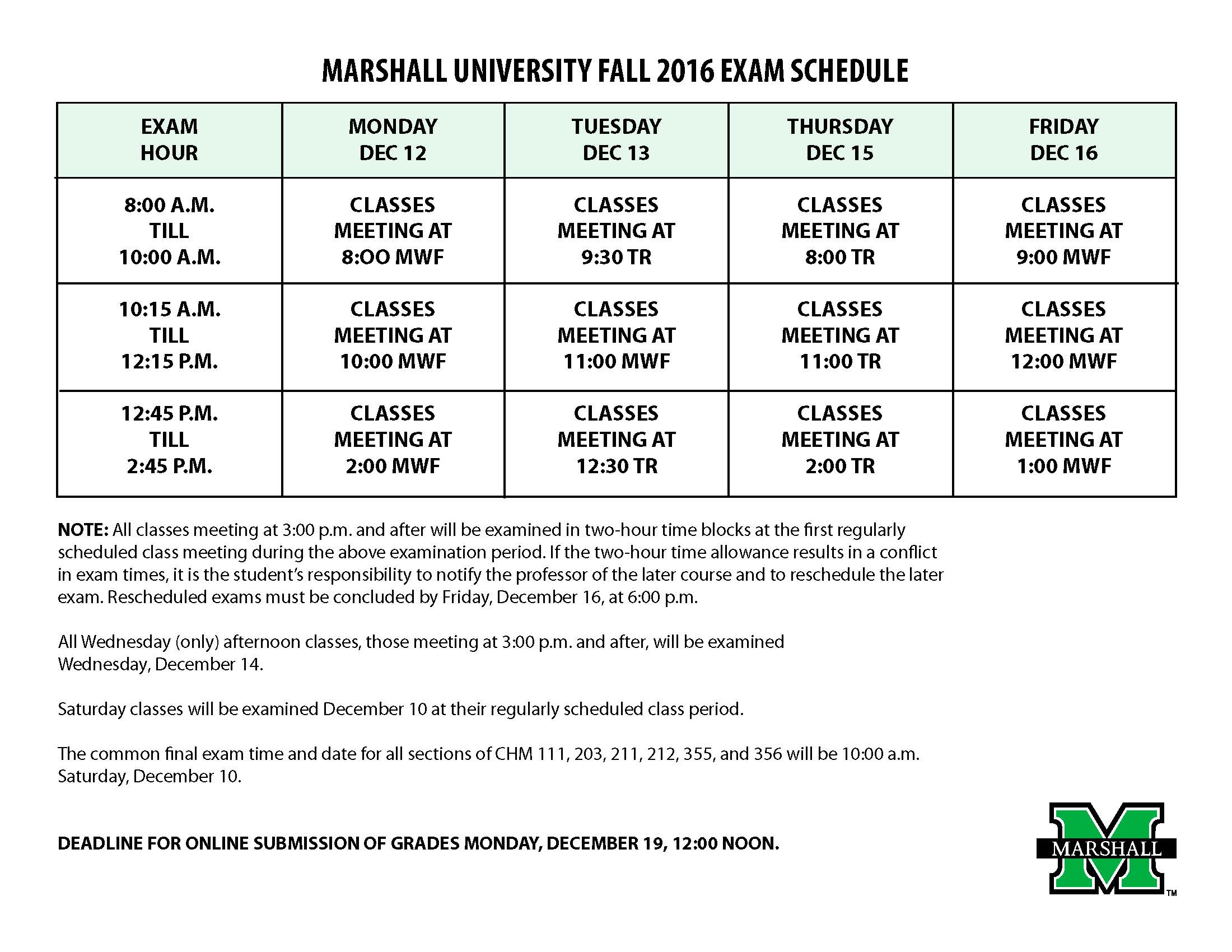 Course Title/NumberCollege Algebra MTH 127Semester/YearFall 2016Section/CRN105Days/TimeMTWRF 12:00 – 12:50LocationSH 518InstructorMary CrytzerOfficeSH 741APhone304-696-7245E-Mailmary.crytzer@marshall.edu or MUOnline mail toolOffice HoursMon. 9-10, Tues. 9:15-10, Wed. 8:30-10, Thurs. 9:15-10, 12-1Graduate Student InstructorJacob RodehefferGSI OfficeSmith Music 115GSI Phone304-696-3986GSI E-Mailjacob.rodeheffer@gmail.comGSI Office HoursTBABy enrolling in this course, you agree to the University Policies listed below.  Please read the full text of each policy by going to www.marshall.edu/academic-affairs and clicking on “Marshall University Policies.”  Or, you can access the policies directly by going to www.marshall.edu/academic-affairs/policies/.  Academic Dishonesty/Excused Absence Policy for Undergraduates/Computing Services Acceptable Use/Inclement Weather/Dead Week/Students with Disabilities/Academic Forgiveness/Academic Probation and Suspension/Academic Rights and Responsibilities of Students/Affirmative Action/Sexual HarassmentA brief but careful review of the main techniques of algebra. Topics include: polynomial, rational, exponential, and logarithmic functions, graphs, equations and inequalities, sequences.  Prerequisite: Math ACT 19 or 20 or MTH 099 or MTH 102 or MTH 102B  5 credit hours.    This section of MTH 127 is structured in a lecture/recitation style. Students will meet three days a week (MWF) with Mary Crytzer and two days a week (TR) with Jacob Rodeheffer. On MWF, students will focus on learning new college algebra material. On TR, students will focus on review and practice, with active-learning activities to help with student success in the course.Course Student Learning OutcomesHow students will practice each outcome in this CourseHow student achievement of each outcome will be assessed in this CourseIdentify and implement appropriate solution methods for single variable equations.Students will attend class, complete homework, participate in class discussions, and ask questions.Students will complete in class assignments, homework, quizzes, 3 exams and a comprehensive final exam.Identify and graph standard algebraic functions.Students will attend class, complete homework, participate in class discussions, and ask questions.Students will complete in class assignments, homework, quizzes, 3 exams and a comprehensive final exam.Interpret graphs of functions.Students will attend class, complete homework, participate in class discussions, and ask questions.Students will complete in class assignments, homework, quizzes, 3 exams and a comprehensive final exam.Construct functions to model applications.Students will attend class, complete homework, participate in class discussions, and ask questions.Students will complete in class assignments, homework, quizzes, 3 exams and a comprehensive final exam.Communicate written mathematics using appropriate notation and explanation in English.Students will attend class, complete homework, participate in class discussions, and ask questions.Students will complete in class assignments, homework, quizzes, 3 exams and a comprehensive final exam.Textbook and access code – College Algebra, 2nd Edition by Paul Sisson 2008 with access to Hawkes Learning Systems. (You may choose to purchase a textbook or e-book version of the required text.) Graphing calculator – I suggest a TI-83 or TI-84.Computer – Students must have access to a computer and internet in order to complete online homework.Since there are multiple ways in which students learn, knowledge and understanding will be assessed with multiple tools.  A student’s grade is assessed by the number of points earned in each of the following categories:Students are required to attend each class. Attendance is necessary for the successful completion of this course and will count for a small part of the final grade. Any unexcused absence on the day of an exam will result in a score of zero, and only an excused absence will warrant a make-up exam. Consult your handbook regarding university excused absences.Math Department Open Computer LabLocation: Smith Hall 620Hours: MTWR 5:00 – 6:30Math Department Tutoring Lab Location: Smith Music Hall 115Hours: MTWR 10:00 am – 4:00 pm, and F 10:00 am – 12:00 noonThere are no computers in the math tutoring lab.  Please bring your questions on paper or bring your own laptop.   We will register for the online homework together in class. In a web browser, navigate to learn.hawkeslearning.com.  Click on Create an Account.  Choose the appropriate option “I have an Access Code”, “I want to Purchase Access”, or “I want to request Temporary Access” and press Continue.  Use your name and email as officially recorded with Marshall University.  In particular, enter your Marshall email address @live.marshall.edu.  Select product “College Algebra”.  Select your instructor “Mary Crytzer” and section “MTH 127 Section 105”.  Verify your email as instructed.  Technical AssistanceStudents requiring technical assistance with the Hawkes software should contact Hawkes directly by phone at 800-426-9538 or 843-571-2825, Monday – Friday 8:30am – 10:00pm ET, or by live chat at www.hawkeslearning.com/chat, any time 24/7.  